Zapraszam Was do skorzystania z propozycji ćwiczeń 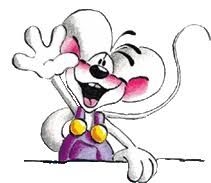 Ćwiczenie 1.,,Gimnastyka w domu’’- propozycja ćwiczeń link poniżej   https://www.youtube.com/watch?v=OZ54i4ecwWA&feature=youtu.beĆwiczenie 2 Ćwiczenia dla dzieci –prawidłowa postawa Link poniżej https://www.youtube.com/watch?v=2BQCcIjudZ8Miłego dniaK. Wieczorek 